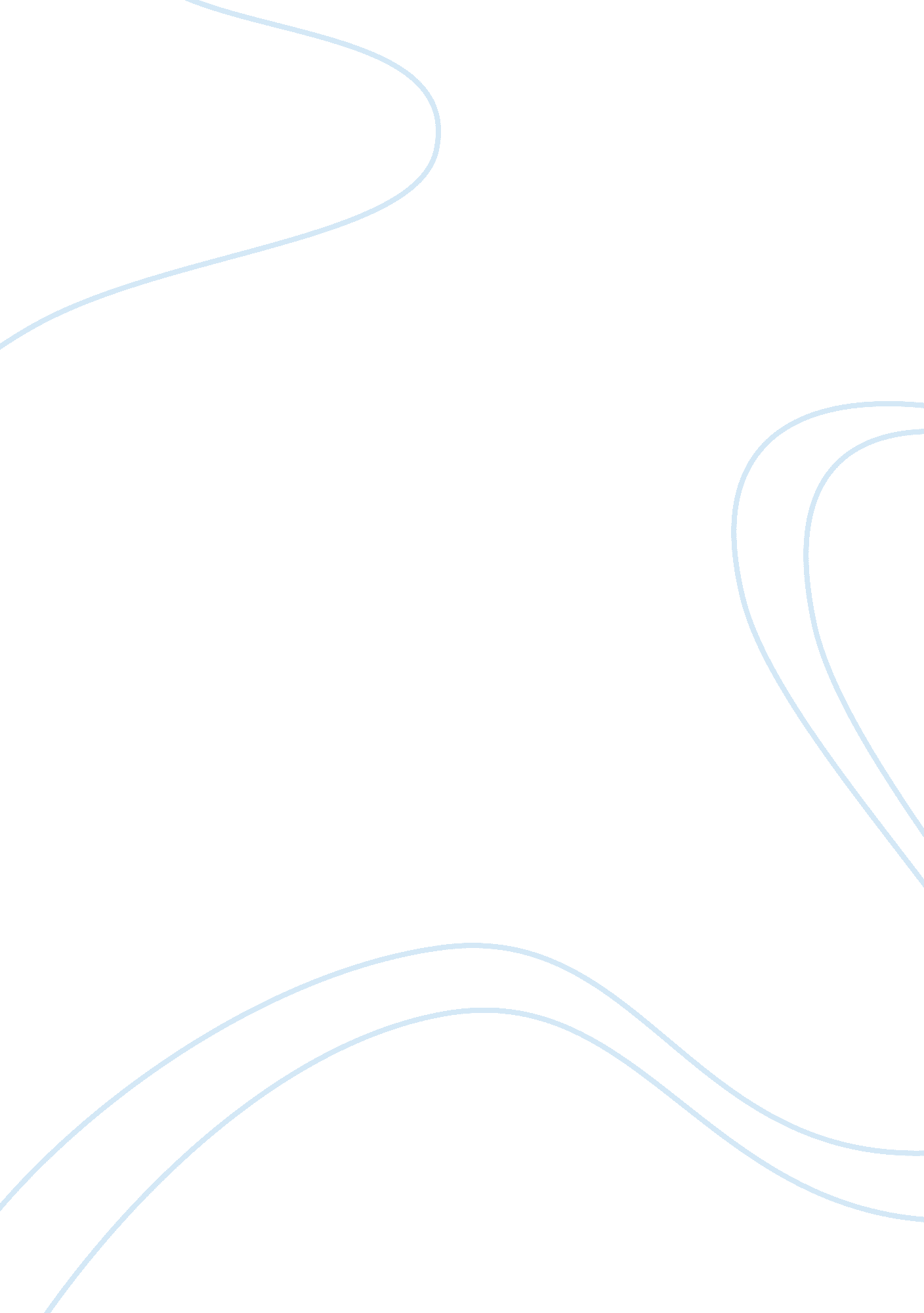 Educational goals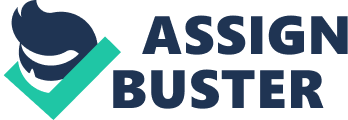 ARCH I am active in the acquisition of knowledge regarding archaeology. I have visited my academic advisor and talked about my career goals, including locations and programs. I should graduate in 2013 with a degree in archeology. Because of previous experiences on archaeological digs, combined with my love of history and treasure-hunting, I believe that archaeology is a field which suits me. I also believe that I am a mature individual who has grown and changed, in that I am concerned with success more than ever now that I have a family, and as I continue to set and meet my personal and career goals, I know I have brought my experiences and skills to the next level in choosing this field. 
I have also learned through experience that it is not only dreams of success that bring people to the field of archaeology. I believe that I have learned through my program of study and experience that an effective leader adheres to a vision of professionalism and integrity while remaining responsible and productive in terms of personal and collective ethics. Through my experience, I am a strong proponent of the belief that the individual must accept responsibility for his/her decisions in the ways in which they affect a team dynamic both internally and externally. I believe in the power of group thinking and the value of ethical imperatives. I know that my education and work experience thus far has prepared me for taking this step towards my ultimate goal of becoming a professional in the field of archaeology. I have learned to use my experience, skills, and education to evince the type of leadership in which will allow me to help others, as well as helping myself. 
This goal of helping others has been foremost in my mind throughout my educational experiences. My academic tenure thus far has been marked by excellence and positive leadership. My personal strengths are in effective preparation and mediation, and I believe that I have learned a lot in terms of experience and achievement, in terms of concrete skills as well as in terms of the ethical responsibility required of a true leader. In my diligent study as an undergraduate and in my experience working, I have met and exceeded many of my personal goals. At school, I have been lauded for my academic achievements, and was also involved in many extracurricular programs as a leader and positive contributor. At work, I took personal initiatives to further my development in the “ real world.” I returned to undergraduate study when I realized that I needed further challenges to truly prepare myself for a more fulfilling career in my field of choice. Personally contributing in such a positive manner to archaeology, however, gave me the framework that I needed to put my future goals into a new focus, and I came to with this renewed focus bolstered by the academic achievement that I showed during my undergraduate studies. 
Since becoming exposed to the archaeology field through work experience and the university program, I have further dedicated myself to study. My commitment to my 
goals has not lagged during my work experience or my time spent as an undergraduate 
thus far. Working on digs, I have found that there are many opportunities for me to make a difference by contribution to this field in terms of representing both a personal and collective perspective in achieving goals and taking on new challenges, as well as working for social justice and ethical imperatives. I have many ideas and a sense of perspective as a result of working in the field, and I plan to use my education to set my long-term personal goals into practice. My academic experience, personal experience, strengths, and short-term goals will converge in this ultimate goal, and assure that I am able to continue my patterns of success and displays of effective leadership and teamwork. 